It’s Play time en Flandre grâce à Telenet et TBWA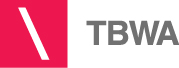 Telenet continue à innover pour que technologie rime toujours davantage avec plaisir. Et s’il y a bien une chose qui procure du plaisir à tout le monde chaque jour, c’est de regarder la télé. Telenet franchit un cap supplémentaire avec Play : une toute nouvelle offre qui vous donne tout ce dont vous avez besoin pour vivre les meilleurs moments télé.Avec Play de Telenet, vous ne devez plus faire de choix. Tout ce que vous voulez regarder est toujours accessible, où et quand vous le voulez. Un chouette film, la saison intégrale d’une série culte ou un programme que vous avez manqué : avec les possibilités offertes par Play, il y toujours quelque chose à regarder et pour tous les goûts.Pourquoi Play ?L’offre télé et la façon dont vous pouvez la regarder est devenue tellement énorme qu’il est difficile de s’y retrouver, l’arbre cachant souvent la forêt. En étant à l’écoute de ce que le consommateur attend réellement en matière de télé, Telenet a trouvé une réponse à leurs questions : au lieu de différents produits avec chacun un nombre limité de possibilités, nous leur apportons une solution tout-en-un, facile à installer et surtout à utiliser. Telenet a pu compter sur les conseils de TBWA pour en établir le positionnement stratégique. Play en deux motsAvec Play, vous pouvez regarder vos programmes télé des 7 derniers jours sur votre télé, quand vous le voulez via TV Replay. Vous avez également accès à un vaste catalogue de films et de séries à la demande, flamands, internationaux ou pour enfants. Et vous pouvez aussi les regarder sur d’autres écrans via l’app Yelo TV complètement reliftée.Bref, si vous avez la TV digitale de Telenet et si vous choisissez Play, vous avez vraiment tout pour vivre les meilleurs moments télé.Dans le spot tv jouant la carte émotionnelle, réalisé par Billy Pols de Czar, nous indiquons clairement pour qui nous lançons Play. Des parents qui chaque mercredi après-midi sont envahis par des hordes d’enfants déchaînés au téléspectateur qui s’endort devant son programme télé préféré.Dans la presse, nous montrons également différents exemples de publics pour qui regarder la télé devient plus fun et plus facile grâce à Play. A côté du volet émotionnel de la campagne, il y a également des messages plus tactiques avec plus d’infos produit via print, bannering, mailings, etc.Et pendant la période des fêtes de fin d’année, le Meir d’Anvers va accueillir un  pop-up store réalisé en collaboration avec Pinkeye et e-Demonstrations. Telenet va inviter les passants à découvrir et expérimenter ce que Play peut leur proposer via différents thèmes pour tous les publics : de l’action pour les hommes, un brin de romantisme pour les femmes, de l’animation pour les enfants et bien plus encore.Et pour ceux et celles qui veulent tout savoir sur Play, de l’offre en elle-même à la façon dont ça fonctionne en pratique, TBWA, en collaboration avec la start-up belge Zentric, a développé une vidéo interactive qui explique tout étape par étape.Envie vous aussi de tout savoir sur Play ? Rendez-vous sur telenet.be/playCREDITSBrand: TelenetCampaign Title: It’s Play time voor Telenet en TBWASingle or campaign:  	O CampagneMedia:	O TV / Cinema	O Advertenties in kranten & magazines	O MOF	O Videobannering	O Pop-up store Antwerpen	O Interactive movie	Creative Director:	Jan MackenCreative Team:	Menno Buyl, Thomas de Vreese, Chiara De DeckerDesign Director:	Hendrik EveraertsDesign: 	Olivia Maisin, Olivier Verbeke, Frederik SeverijnsAccount team:	Nicolas De Bauw, Nathalie Ducène, Wouter Vandenameele, Virginie Hayet, Katrien CrabbeTV Producer:	Mieke Vandewalle, Lore Desmet, Genevieve PaindaveineStrategy: 	Bert Denis, Stephanie Vercruysse, Gunther Van LanyMedia Arts: 		Sylvie DewaeleMedia Agency: 	VizeumClient*:Advertising/Marketing Manager’s name: Sylvie VerbruggenProduction agency:TV Production: Czar  (Eurydice Gysel en Maarten De Sutter)Director:  Billy PolsDOP:  Frank van den EedePostproduction: SAKEMusic:  MASSIVEInteractive movie: TBWA & SAKEVideobanners: TBWAArt Buying: Elly LaureysPhotographer: Grégor Colienne, Jef BoesPrint production: Axel Nédée, Danny JacqueminDesign: Two Men and a Horsehead Motion design: Two Men and a Horsehead